Martfű Város Jegyzőjétől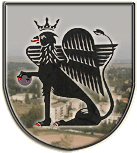 5435 Martfű, Szent István tér 1. Tel: 56/450-222; Fax: 56/450-853E-mail: titkarsag@ph.martfu.huE L Ő T E R J E S Z T É SDr. Papp Antal polgármester 25 éves jubileumi jutalmáraMartfű Város Önkormányzata Képviselő-testületének2018. november 29-i üléséreElőkészítette: Hegedűsné Blaskó Anikó aljegyző Véleményező: Pénzügyi, Ügyrendi és Városfejlesztési BizottságDöntéshozatal: egyszerű többség Tárgyalás módja: nyilvános ülésTisztelt Képviselő-testület!A közszolgálati tisztviselőkről szóló 2011. évi CXCIX. törvény (a továbbiakban: Kttv.) 225/A. § (1) bekezdése alapján a főállású polgármester foglalkoztatási jogviszonya a képviselő-testület és a polgármester között választással létrejövő, sajátos közszolgálati jogviszony. Ennek alapján a polgármester tekintetében a képviselő-testület gyakorolja a munkáltatói jogokat. A Kttv. 225/B. § (1) bekezdése szerint: a főállású polgármester foglalkoztatási jogviszonyban töltött időtartam közszolgálati, kormányzati szolgálati, valamint hivatásos szolgálati jogviszonyban töltött időnek és nyugdíjra jogosító szolgálati időnek számít.A főállású polgármesteri foglalkoztatási jogviszony közszolgálati jogviszony, ennek megfelelően vonatkozik rá a Kttv., melynek 225./L. § (1) bekezdése alapján a polgármesteri foglalkoztatási jogviszonyra megfelelően alkalmazni kell e törvény 150. §-át, mely a jubileumi jutalomra vonatkozó jogosultság részletes szabályait állapítja meg.A Kttv. 150. § (1) bekezdése alapján a közszolgálati tisztviselő 25, 30, 35, illetve 40 évi közszolgálati jogviszonyban töltött idő után jubileumi jutalomra jogosult. A Kttv. 150. § (3) bekezdése szerint:„A jubileumi jutalomra jogosító idő megállapításánál az e törvény, a köztisztviselők jogállásáról szóló 1992. évi XXIII. törvény, a kormánytisztviselők jogállásáról szóló 2010. évi LVIII. törvény és az állami tisztviselőkről szóló 2016. évi LII. törvény hatálya alá tartozó munkáltatónál munkaviszonyban, közszolgálati, kormánytisztviselői és állami szolgálati jogviszonyban töltött időt figyelembe kell venni.”A Kttv. 225/J. § (3) bekezdése szerint a jegyző kezeli a polgármester személyi anyagát, továbbá ellátja a foglalkoztatási jogviszonyával kapcsolatos ügyviteli feladatokat.A nyilvántartás alapján megállapítottam, hogy Dr. Papp Antal polgármester jubileumi jutalomhoz elismert szolgálati ideje az alábbi táblázatban foglaltak szerinti időtartam:A rendelkezésre álló iratok alapján a nem folyamatos, kihagyásokat tartalmazó jubileumi jutalomra jogosító idő eszmei kezdete: 1993. december 8. napja, így Dr. Papp Antal polgármester – mivel jelenleg sajátos közszolgálati jogviszonyban áll – 2018. december 8. napján rendelkezik a 25 éves jubileumi jutalom megállapításához szükséges jogviszonnyal.A jubileumi jutalom a Kttv. 150. § (2) bekezdése alapján 25 évi jogviszony esetén két havi illetménynek megfelelő összeg.Dr. Papp Antal illetménye 598.300 Ft/hó, ezért 2018. december 8-án 1.196.600 Ft jubileumi jutalomra jogosult, amely összeg az Önkormányzat 2018. évi költségvetésébe betervezésre került.Tisztelt Képviselő-testület!Kérem az előterjesztést megtárgyalni és az alábbi határozati javaslatot elfogadni szíveskedjenek:Határozati javaslat:Martfű Város Önkormányzata Képviselő-testületének ………./2018. (………) határozataDr. Papp Antal polgármester 25 éves jubileumi jutalmárólMartfű Város Önkormányzatának Képviselő-testülete megtárgyalta a Dr. Papp Antal polgármester 25 éves jubileumi jutalmáról szóló előterjesztést és az alábbi döntést hozta:Martfű Város Önkormányzatának Képviselő-testülete megállapítja, hogy 2018. december 8. napján Dr. Papp Antal polgármester rendelkezik a 25 éves jubileumi jutalomhoz szükséges szolgálati idővel, mely alapján 2018. december 8. napján kéthavi illetményének megfelelő összegű, azaz 1.196.600 Ft jubileumi jutalom illeti meg.A Képviselő-testület felkéri a Jegyzőt, hogy a Polgármester jubileumi jutalmának esedékesség napján történő kifizetéséről intézkedjen.Erről értesül:Dr. Papp Antal polgármester, Helyben,JNSZ Megyei Kormányhivatal, Szolnok,Valamennyi Képviselő, Helyben,Martfűi Polgármesteri Hivatal Pénzügyi és Adóügyi Iroda, Helyben,Irattár.Martfű, 2018. november 20.                                                                                                                   Szász Évajegyző Munkáltató:Jogviszony típusa:Jogviszony típusa:Jogviszony tartama:Beszámított idő:J.N.Sz.M.Munkaügyi Központköztisztviselőiköztisztviselői1991.10.31-1992.10.31.1 év 0 hónap 0 napMunkaügyi Központ Szolnokköztisztviselőiköztisztviselői1993.05.17-1999.10.31.6 év 5 hó 15 napPolgármesteri Hivatal Törökszentmiklósköztisztviselőiköztisztviselői2001.05.01-2001.07.31.0 év 3 hó 0 napPolgármesteri Hivatal Martfűköztisztviselőiköztisztviselői2001.08.01- 2011.08.15.10 év 0 hó 15 napPolgármesteri Hivatal Törökszentmiklósköztisztviselőiköztisztviselői2011.08.16-2012.01.13.0 év 4 hó 29 napPolgármesteri Hivatal Tápiógyörgyeköztisztviselőiköztisztviselői2012.02.08-2014.10.11.2 év 8 hó 4 napMartfű Város Önkormányzatasajátos közszolgálati jogviszony sajátos közszolgálati jogviszony 2014.10.12- 2018.12.084 év 1 hó 27 nap                                                Mindösszesen:                                                Mindösszesen:                                     25 év 00 hó 00 nap                                     25 év 00 hó 00 nap                                     25 év 00 hó 00 nap